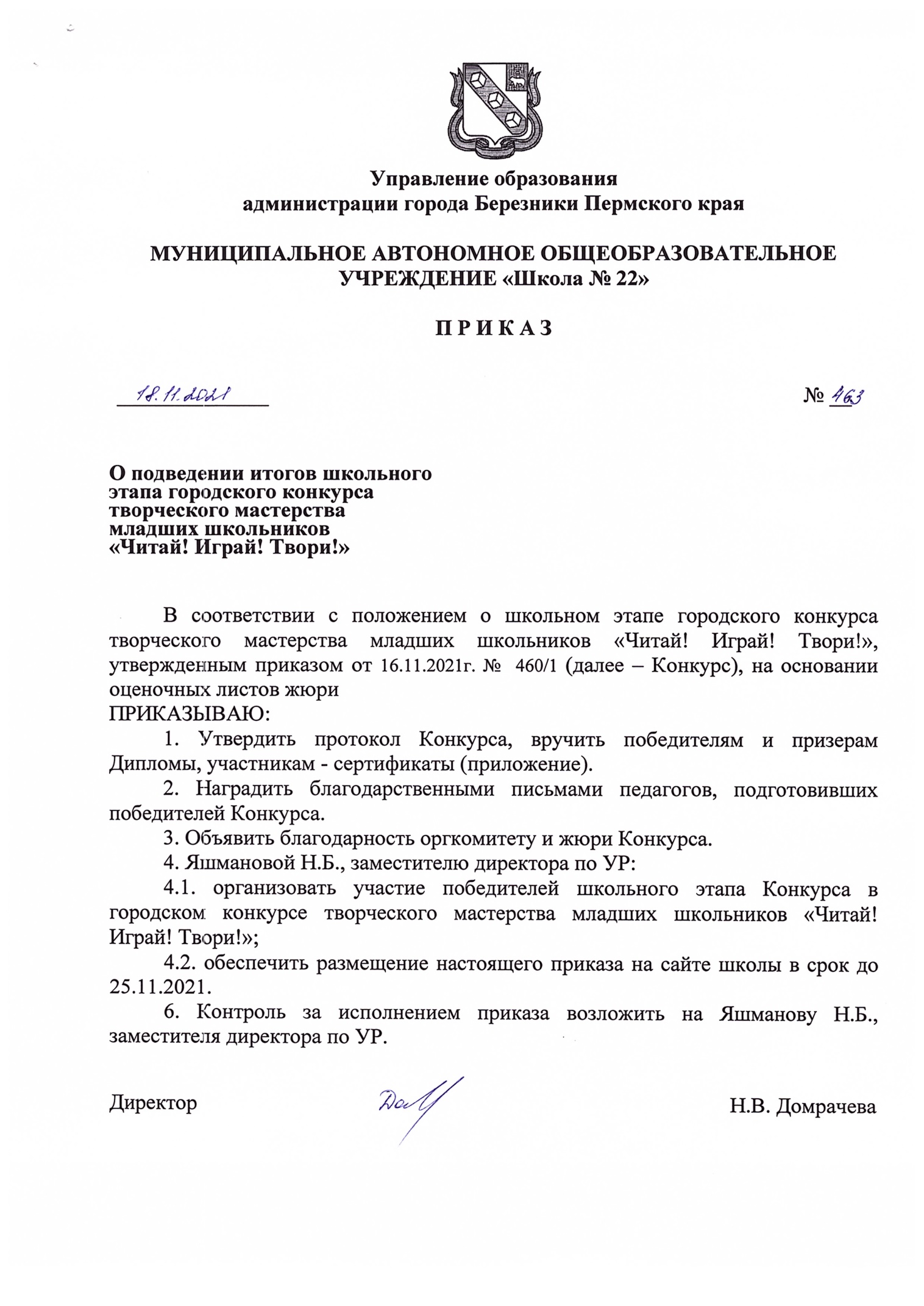 Приложение к приказу от  18.11.2021г. №  463Протоколшкольного этапа городского конкурсатворческого мастерства младших школьников«Читай! Играй! Твори!»№ п/пСписок участниковКлассФИО педагогаСтатусы и награды участниковНоминация «Юные почитатели поэзии» 1 классНоминация «Юные почитатели поэзии» 1 классНоминация «Юные почитатели поэзии» 1 классНоминация «Юные почитатели поэзии» 1 классНоминация «Юные почитатели поэзии» 1 класс1Кожаев Юрий1еТютина Лилия ИльдусовнаПобедитель – диплом победителя2Крюгер Полина1еТютина Лилия ИльдусовнаПризер – диплом призера3Ахмарова Эвелина1аДадакина Любовь ДмитриевнаПризер – диплом призера4Аксенова Маргарита1бКорсакова Любовь ЛеонидовнаПризер – диплом призера5Омельченко Вячеслав1аДадакина Любовь ДмитриевнаУчастник - сертификат6Гуленко Богдан1аДадакина Любовь ДмитриевнаУчастник - сертификат7Лапа Ольга1бКорсакова Любовь ЛеонидовнаУчастник - сертификат8Зубарева Анастасия1бКорсакова Любовь ЛеонидовнаУчастник - сертификат9Ключарева Юлиана1вЛеонтьева Надежда ИвановнаУчастник - сертификат10Нехорошков Роман1вЛеонтьева Надежда ИвановнаУчастник - сертификат11Смородских Максим1вЛеонтьева Надежда ИвановнаУчастник - сертификат12Ларионов Марк1гРакина Юлия АндреевнаУчастник - сертификат13Макарова Виктория1гРакина Юлия АндреевнаУчастник - сертификат14Мартен Виктория1гРакина Юлия АндреевнаУчастник - сертификатНоминация «Юные почитатели поэзии» 3 классНоминация «Юные почитатели поэзии» 3 классНоминация «Юные почитатели поэзии» 3 классНоминация «Юные почитатели поэзии» 3 классНоминация «Юные почитатели поэзии» 3 класс1Муравина Екатерина2бКорнилова Галина ИвановнаПобедитель – диплом победителя2Токарева Виктория2гЛазаренко Оксана ВикторовнаПризер – диплом призера3Менькова Вера2бКорнилова Галина ИвановнаПризер – диплом призера4Ананьева Валерия2бКорнилова Галина ИвановнаПризер – диплом призера5Иванова Вероника2аПешкова Светлана ВалентиновнаУчастник - сертификат6Моховиков Даниил2вДедученко Елена АнатольевнаУчастник - сертификат7Горбунов Дмитрий2вДедученко Елена АнатольевнаУчастник - сертификат8Калиушко Вероника2бКорнилова Галина ИвановнаУчастник - сертификат9Сучков Тимофей2дМоховикова Валентина ВладимировнаУчастник - сертификат10Прохорова Дарья2дМоховикова Валентина ВладимировнаУчастник - сертификат11Савостьянов Савелий2дМоховикова Валентина ВладимировнаУчастник - сертификат12Сенчук Виктория2сЛуговенко Анна ЮрьевнаУчастник - сертификат13Кулемина Кира2сЛуговенко Анна ЮрьевнаУчастник - сертификат14Федосеев Владислав2сЛуговенко Анна ЮрьевнаУчастник - сертификат15Рудковская Александра2оХалафеева Ирина ИгоревнаУчастник - сертификатНоминация «Юные почитатели поэзии» 3 классНоминация «Юные почитатели поэзии» 3 классНоминация «Юные почитатели поэзии» 3 классНоминация «Юные почитатели поэзии» 3 классНоминация «Юные почитатели поэзии» 3 класс1Тележникова Агата3бМоховикова Лада ВладимировнаПобедитель – диплом победителя2Григалашвили Глеб3бМоховикова Лада ВладимировнаПризер – диплом призера3Котова Алеся3аБухаринова Галина АлександровнаПризер – диплом призера4Артюшина Софья3аБухаринова Галина АлександровнаПризер – диплом призера5Мачехина Анна3аБухаринова Галина АлександровнаУчастник - сертификат6Самодурова Анастасия3бМоховикова Лада ВладимировнаУчастник - сертификат7Дьячук Анастасия3гЛазаренко Оксана ВикторовнаУчастник - сертификат8Демидова Анна3в Паршакова Елена ЕгоровнаУчастник - сертификат9Савчук Александра3сЛуговенко Анна ЮрьевнаУчастник - сертификат10Фотеев Кирилл3оЯрмолюк Тамара АлександровнаУчастник - сертификат11Шлапакова Анастасия3оЯрмолюк Тамара АлександровнаУчастник - сертификатНоминация «Юные почитатели прозы» 4 классНоминация «Юные почитатели прозы» 4 классНоминация «Юные почитатели прозы» 4 классНоминация «Юные почитатели прозы» 4 классНоминация «Юные почитатели прозы» 4 класс1Собянина Юлия4вГоляшева Елена ВитальевнаПобедитель – диплом победителя2Теренин Денис4бМоховикова Валентина ВладимировнаПризер – диплом призера3Богатырев Александр4бМоховикова Валентина ВладимировнаПризер – диплом призера4Сайфулина Елизавета4оИванова Елена ВасильевнаПризер – диплом призера5Ускова Валерия4аДадакина Любовь ДмитриевнаУчастник - сертификат6Якушева Оксана4бМоховикова Валентина ВладимировнаУчастник - сертификат